Publicado en Madrid el 12/04/2024 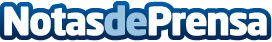 Isabel Díaz Ayuso visita en Madrid el Atos Integration Testing Lab para los Juegos Olímpicos y Paralímpicos de París 2024El proyecto replica con precisión el entorno TI que se desplegará en París y prestará servicios esenciales a todas las partes interesadas en el evento, incluido atletas, entrenadores, comentaristas, aficionados y socios organizadoresDatos de contacto:Jennifer ArizabaletaGps Imagen y Comunicación620 05 93 29Nota de prensa publicada en: https://www.notasdeprensa.es/isabel-diaz-ayuso-visita-en-madrid-el-atos Categorias: Telecomunicaciones Inteligencia Artificial y Robótica Fútbol Básquet Tenis Ciclismo Natación Innovación Tecnológica http://www.notasdeprensa.es